The SGA Green Grant ApplicationAll Green Grant applicants will be required to fill out this application accessible through both the Sustainability Office’s and SGA’s web pages on the Skidmore College website. Before completing the application you must review the Green Grant overview document for full program guidelines. Once the application is complete, email the application as a pdf titled “Project_name_f2023” to greengrant@skidmore.edu. Only one application will need to be turned in per group or individual. The deadline for the application is the Friday before December 5th, 2023, at 12:00 am EST. The chosen project(s) will be announced at the beginning of the Spring Semester*. *Any group is subject to be met during the winter break for follow-up questions and concernsThe application will consist of three general parts:OverviewShort EssayAdditional DocumentationIn addition, the requirements for applicant(s) are the following:Applicant(s) must be in good academic standing with Skidmore College.Applicant(s) may work individually or in groups (no more than 3 people).Applicant(s) must seek out a faculty sponsor to assist with project management and execution.Applicants are highly encouraged to communicate with other relevant staff/faculty members prior to filling out the application that may impact the project (ie. If you want to do a project with Dining Services, contact the Director of Dining Services to assess the plausibility of your project).If an applicant’s project is selected for funding, the Green Grant implementation process CANNOT be used for credit (reference The Student Government Association Bylaws Title VIII: Financial Policies and Procedures Section 9.13.4). In other words, projects cannot be combined or implemented as independent studies or internships.Applicant(s) awarded funding must complete their project within the timeline approved by the Green Grant Review Committee*. This project must also be an initiative that cannot be funded from an existing fund at Skidmore College.*If an emergency, transfer, or unavoidable conflict occurs during the execution of the project, please contact one of the Co-Chairs of the Green Grant Review IMMEDIATELY for assessment SECTION I. OVERVIEWName(s): ______________________	_	Project Title: ______________________________________________________________	__________________________________________Email(s): _______________________	Estimated Budget: _________________________________________________________	Faculty Sponsor: ________________	Project Duration (months): ___________________SECTION II. SHORT ESSAYPlease write and attach a short essay (no more than 3 pages single-spaced) explicitly definingWhat is the proposed projectHow it will develop Skidmore’s student life and sustainability goalsHow you plan to execute this projectPotential benefits and challengesStakeholders, collaborators, and conversationsSECTION III. ADDITIONAL DOCUMENTATIONProvide a timeline for the duration of the project, a budget for all necessary items, and other attachments you feel may be useful for the reviewers to understand your experience and/or project (ie. resume, letter of recommendation, etc). Timeline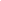 Budget							Total Budget Amount: ________________Other attachments (optional)SIGNATURESApplicant(s) Printed: _________________		Date: _________________________________________________________________Applicant(s) Signature: __________________________________________________________Faculty Sponsor Printed: ______________		Date: ________________________________________________________________Faculty Sponsor Signature: _______________________________________________________Item NameExpenseWhat It Will Be Used ForNotes